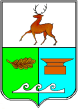 Администрация Чулковского сельсовета Вачского района Нижегородской областиП О С Т А Н О В Л Е Н И Еот 17 декабря 2014 года                                                                                       № 33Об утверждении Порядка уведомления работодателя о фактах обращения в целях склонения  руководителя муниципального учреждения к совершению коррупционных правонарушенийВ целях реализации Федерального закона от 25 декабря 2008 года N 273-ФЗ "О противодействии коррупции" администрация Чулковского сельсовета  Вачского района Нижегородской области постановляет:1. Утвердить Порядок уведомления работодателя о фактах обращения в целях склонения руководителя муниципального учреждения  к совершению коррупционных правонарушений.2. Утвердить форму уведомления о фактах обращения в целях склонения руководителя муниципального учреждения к совершению коррупционных правонарушений.3. Утвердить форму журнала регистрации уведомлений работодателя о фактах обращения в целях склонения руководителя муниципального учреждения к совершению коррупционных правонарушений.4. Обнародовать настоящее постановление в установленном порядке.5. Контроль за исполнением настоящего постановления оставляю за собой.И.о. главы администрации				 	                       Г.В.Гордова Утверждено  постановлением администрации Чулковского сельсовета Вачского района Нижегородской области от 17.12.2014 г. № 33ПОРЯДОКУВЕДОМЛЕНИЯ РАБОТОДАТЕЛЯ О ФАКТАХ ОБРАЩЕНИЯ В ЦЕЛЯХ СКЛОНЕНИЯ РУКОВОДИТЕЛЯ МУНИЦИПАЛЬНОГО  УЧРЕЖДЕНИЯК СОВЕРШЕНИЮ КОРРУПЦИОННЫХ ПРАВОНАРУШЕНИЙ1. ОБЩИЕ ПОЛОЖЕНИЯНастоящий Порядок разработан в целях реализации Федерального закона от 25 декабря 2008 года N 273-ФЗ "О противодействии коррупции" и определяет:- процедуру уведомления работодателя руководителем муниципального учреждения, учредителем которого является администрация Чулковского сельсовета Вачского района Нижегородской области (далее - руководитель муниципального учреждения), о фактах обращения к нему в целях склонения к совершению коррупционных правонарушений;- перечень сведений, содержащихся в уведомлении руководителя муниципального учреждения о фактах обращения к нему в целях склонения к совершению коррупционных правонарушений (далее - уведомление);- порядок регистрации уведомлений;- порядок организации проверки сведений, содержащихся в уведомлениях.2. ПРОЦЕДУРА УВЕДОМЛЕНИЯ РАБОТОДАТЕЛЯО ФАКТАХ ОБРАЩЕНИЯ К РУКОВОДИТЕЛЮ МУНИЦИПАЛЬНОГО УЧРЕЖДЕНИЯ В ЦЕЛЯХ СКЛОНЕНИЯ К СОВЕРШЕНИЮ КОРРУПЦИОННЫХ ПРАВОНАРУШЕНИЙ2.1. Руководитель муниципального учреждения обязан уведомлять работодателя в лице главы администрации Чулковского сельсовета Вачского района Нижегородской области (далее – глава администрации) обо всех случаях обращения к нему каких-либо лиц с целью склонения к злоупотреблению служебным положением, даче или получению взятки, злоупотреблению полномочиями либо иному незаконному использованию своего должностного положения вопреки законным интересам общества и государства в целях получения выгоды в виде денег, ценностей, иного имущества или услуг имущественного характера, иных имущественных прав для себя или для третьих лиц.2.2. Уведомление оформляется в письменном виде в двух экземплярах.Первый экземпляр уведомления руководитель муниципального учреждения передает главе администрации не позднее рабочего дня, следующего за днем обращения к нему в целях склонения к совершению коррупционного правонарушения.Второй экземпляр уведомления, заверенный главой администрации, остается у руководителя муниципального учреждения в качестве подтверждения факта представления уведомления.2.3. В случае если руководитель муниципального учреждения не имеет возможности передать уведомление лично, оно может быть направлено в адрес администрации Чулковского сельсовета Вачского района Нижегородской области по адресу: 606149, Нижегородская область, Вачский район, с.Чулково, ул.Набережная, д. 24 заказным письмом с уведомлением и описью вложения.3. ПЕРЕЧЕНЬ СВЕДЕНИЙ, СОДЕРЖАЩИХСЯ В УВЕДОМЛЕНИИ3.1. К перечню сведений, которые указываются в уведомлении, относятся:- фамилия, имя, отчество лица, представившего уведомление;- замещаемая им должность в муниципальном учреждении;- дата, время, место, обстоятельства, при которых произошло обращение в целях склонения его к совершению коррупционного правонарушения;- характер обращения;- данные о лицах, обратившихся в целях склонения его к совершению коррупционного правонарушения;- иные сведения, которые необходимо сообщить по факту обращения в целях склонения его к совершению коррупционного правонарушения;- дата представления уведомления;- подпись лица, представившего уведомление, и контактный телефон.3.2. К уведомлению должны быть приложены все имеющиеся документы, подтверждающие обстоятельства обращения в целях склонения к совершению коррупционного правонарушения.4. ПОРЯДОК РЕГИСТРАЦИИ УВЕДОМЛЕНИЙ4.1. Уведомление о фактах обращения в целях склонения руководителя муниципального учреждения к совершению коррупционных правонарушений регистрируется в день поступления.4.2. Регистрация уведомления производится ответственным лицом в журнале учета уведомлений, листы которого должны быть                       пронумерованы, прошнурованы и скреплены подписью главы администрации и печатью.В журнале указываются:- порядковый номер уведомления;- дата и время принятия уведомления;- фамилия и инициалы лица, обратившегося с уведомлением;- дата и время передачи уведомления работодателю;- краткое содержание уведомления;- фамилия, инициалы и подпись ответственного лица, зарегистрировавшего уведомление.4.3. На уведомлении ставится отметка о его поступлении, в котором указываются дата поступления и входящий номер.4.4. После регистрации уведомления в журнале оно передается на рассмотрение главы администрации не позднее рабочего дня, следующего за днем регистрации уведомления.5. ОРГАНИЗАЦИЯ ПРОВЕРКИ СВЕДЕНИЙ, СОДЕРЖАЩИХСЯ В УВЕДОМЛЕНИИ5.1. В течение трех рабочих дней глава администрации рассматривает поступившее уведомление, принимает решение о проведении проверки содержащихся в нем сведений и определяет круг лиц и комплекс мероприятий для проведения данной проверки.5.2. Проверка сведений, содержащихся в уведомлении о факте обращения в целях склонения руководителя муниципального учреждения к совершению коррупционных правонарушений, должна быть завершена не позднее чем через месяц со дня принятия решения о ее проведении. Результаты проверки сообщаются главе администрации в форме письменного заключения.5.3. При установлении в результате проверки обстоятельств, свидетельствующих о наличии признаков преступления или административного правонарушения, глава администрации направляет копии уведомления и материалов проверки для рассмотрения в органы прокуратуры или другие государственные органы.5.4. Уведомление, письменное заключение по результатам проверки, информация, поступившая из прокуратуры или других государственных органов по результатам рассмотрения уведомления, приобщаются к личному делу руководителя муниципального учреждения.________________________________________________________                                                                                                                                       (ФИО, должность работодателя)от ___________________________                                                                                                                              (ФИО, должность руководителя                                                                                                                                муниципального учреждения)УВЕДОМЛЕНИЕо фактах обращения в целях склонения руководителя муниципального учреждения к совершению коррупционных правонарушенийВ соответствии с Федеральным законом от 25.12.2008 №273-ФЗ                  «О противодействии коррупции» я,________________________________________________________________________________________________________________________________(ФИО, должность руководителя муниципального учреждения)настоящим уведомляю об обращении ко мне ____________________________                                                                                                                       (дата, место, время)гр. __________________________________________________________________________  (данные о лицах, обратившихся к руководителю муниципального учреждения: ФИО, место работы и т.д.)в целях склонения меня к совершению действий коррупционного характера, а именно:__________________________________________________________________________________________________________________________________________________________________________________________________________________________________________________________________________________________________________________________________________(указать характер обращения, перечислить факты и обстоятельства склонения руководителя муниципального учреждения к совершению коррупционных правонарушений; указать иные сведения, которые руководитель муниципального учреждения считает необходимым сообщить)Дата__________________                                     Подпись________________Контактный телефон_______________Уведомление зарегистрировано в журнале регистрации«__»_________ ______г.  за №___________________________________________________________                                         (ФИО ответственного лица)К уведомлению должны быть приложены все имеющиеся документы, подтверждающие обстоятельства обращения в целях склонения руководителя муниципального учреждения к совершению коррупционных правонарушений.Журналрегистрации уведомлений работодателя о фактах обращения в целях склонения руководителей  муниципальных учреждений к совершению коррупционных правонарушений№ п\пДата и время принятия уведомленияФИО работника, обратившегося с уведомлениемДата и время передачи уведомления работодателю Краткое содержание уведомленияФИО и подпись сотрудника, зарегистрировавшего уведомлениеПримечание